Unit 1 Lesson 11: What Is the Same?1 Find the Right Hands (Warm up)Images for Launch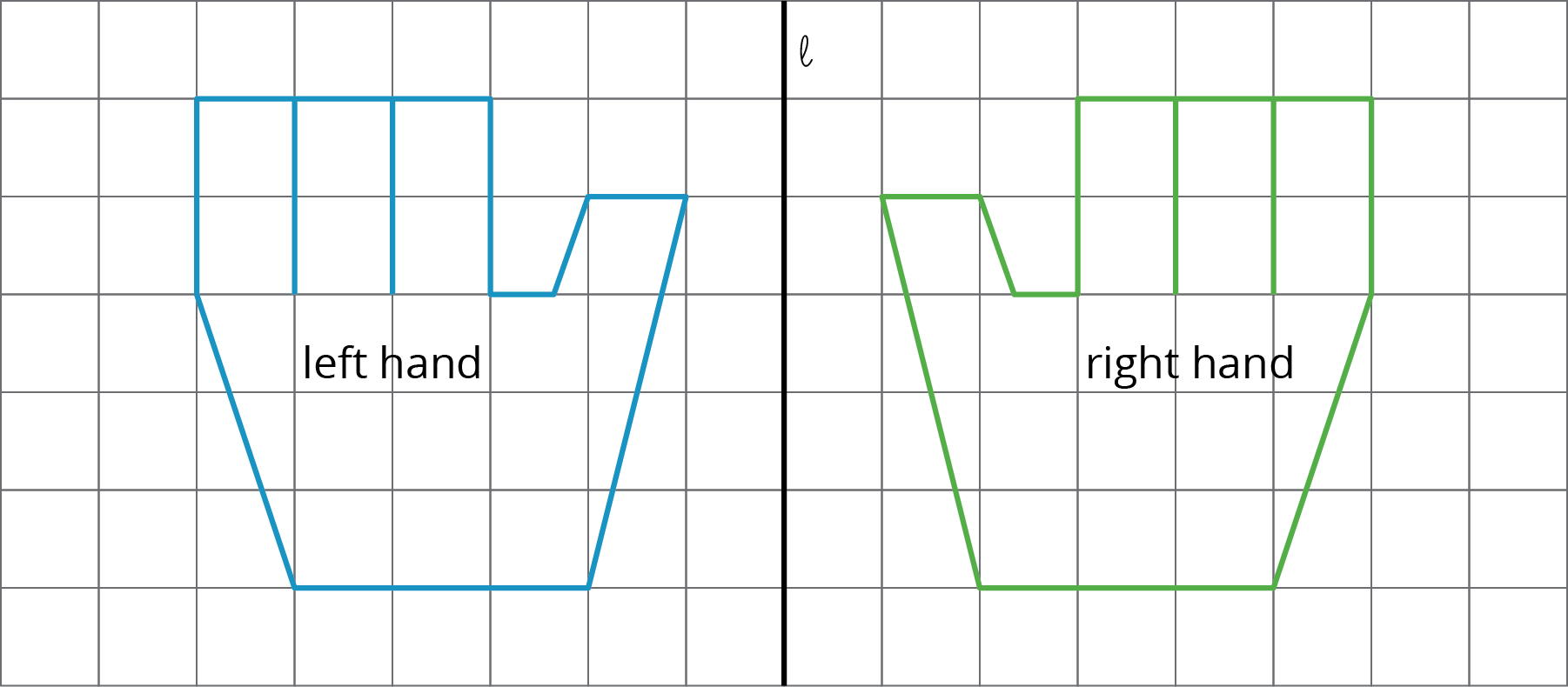 Student Task StatementA person’s hands are mirror images of each other. In the diagram, a left hand is labeled. Shade all of the right hands.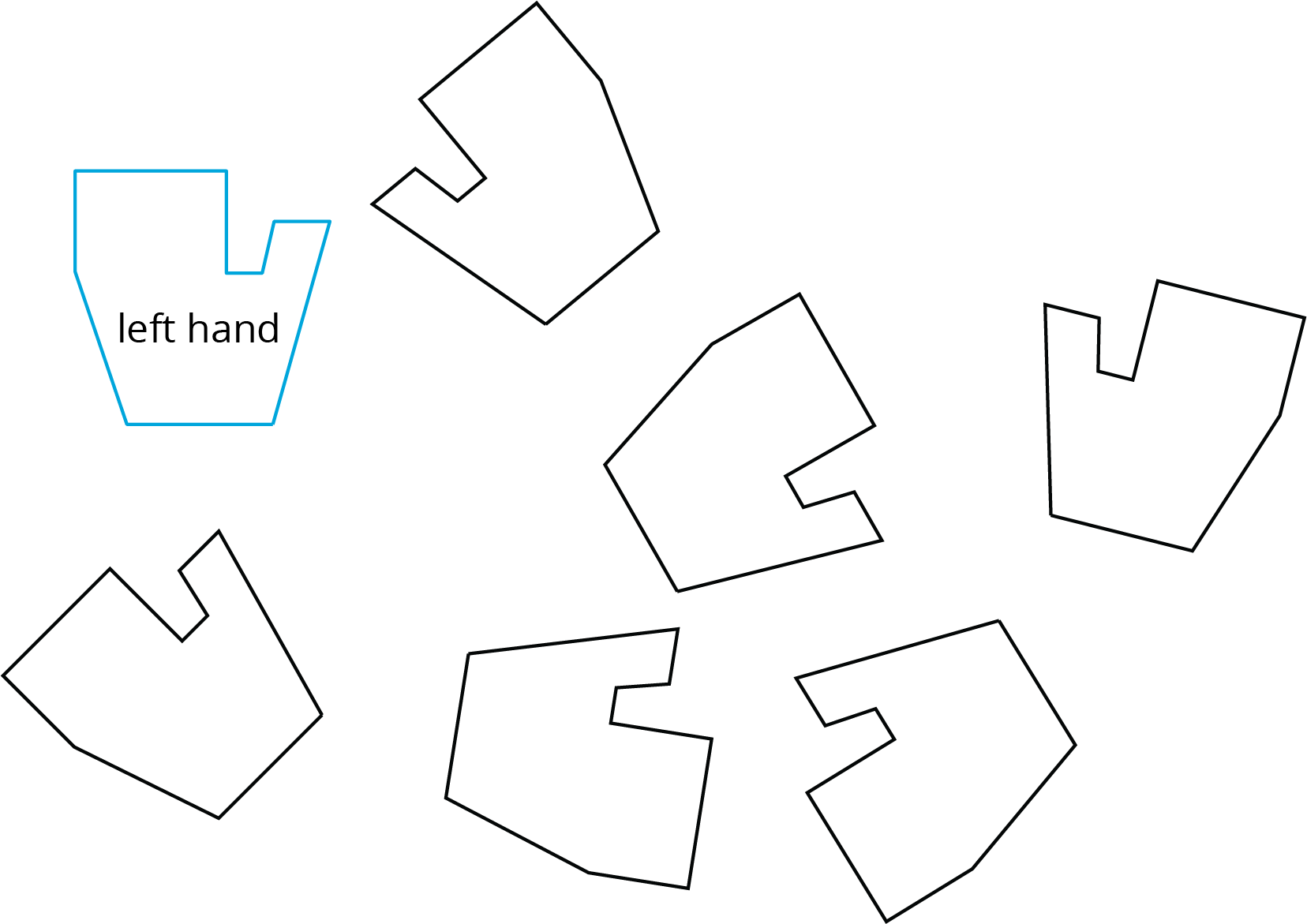 2 Are They the Same?Student Task StatementFor each pair of shapes, decide whether or not they are the same.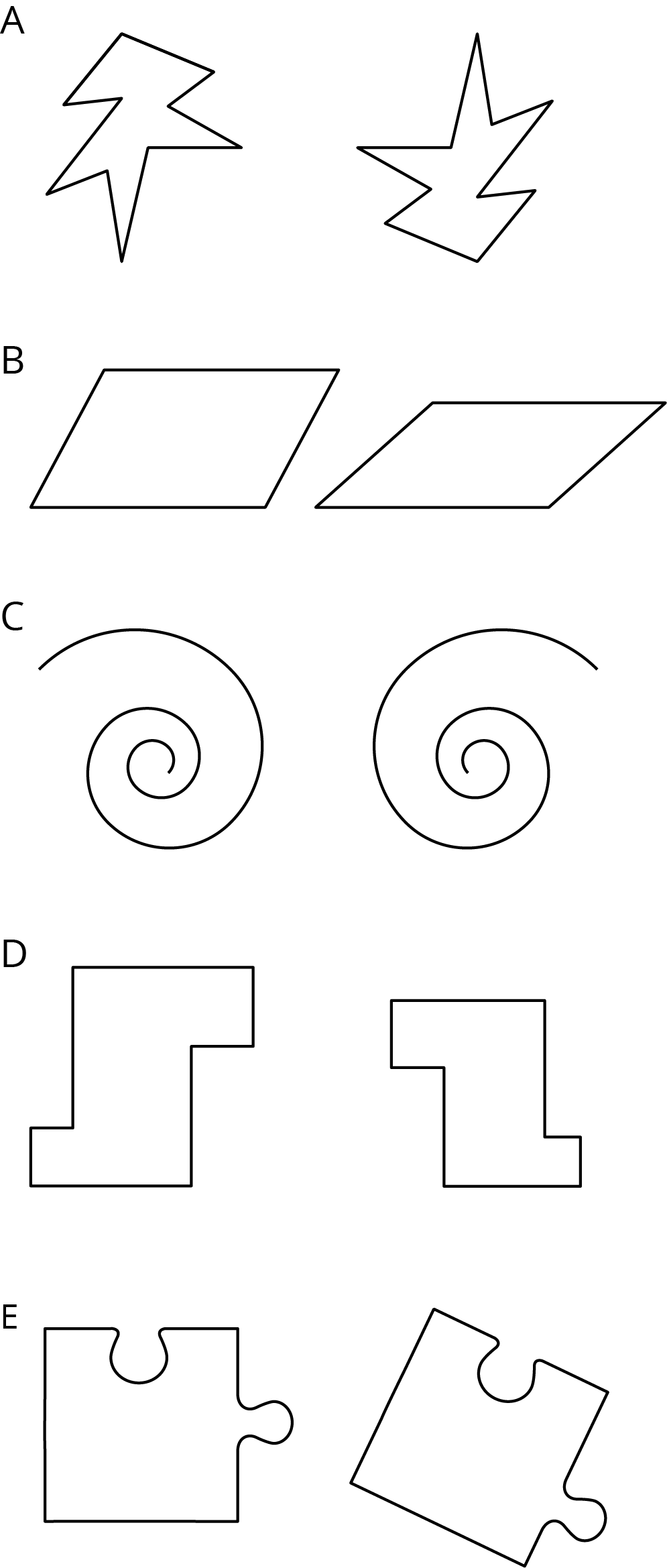 3 Area, Perimeter, and CongruenceImages for Launch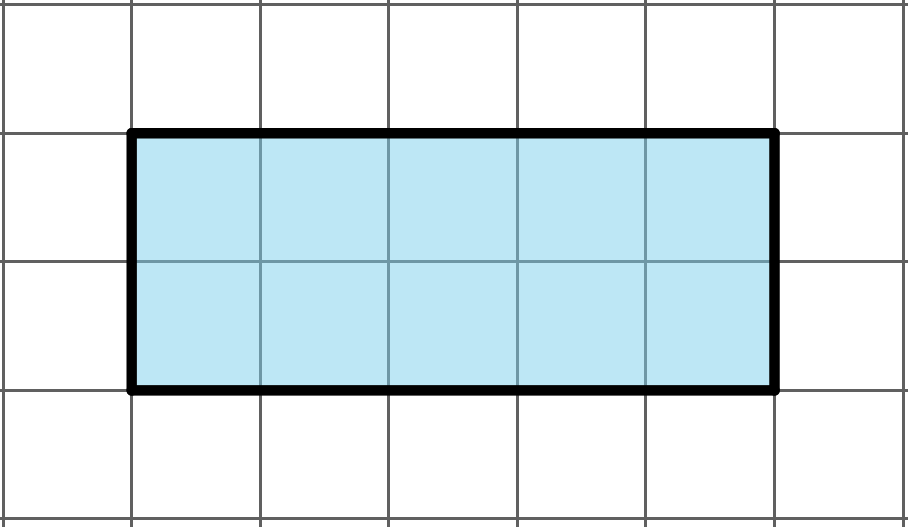 Student Task Statement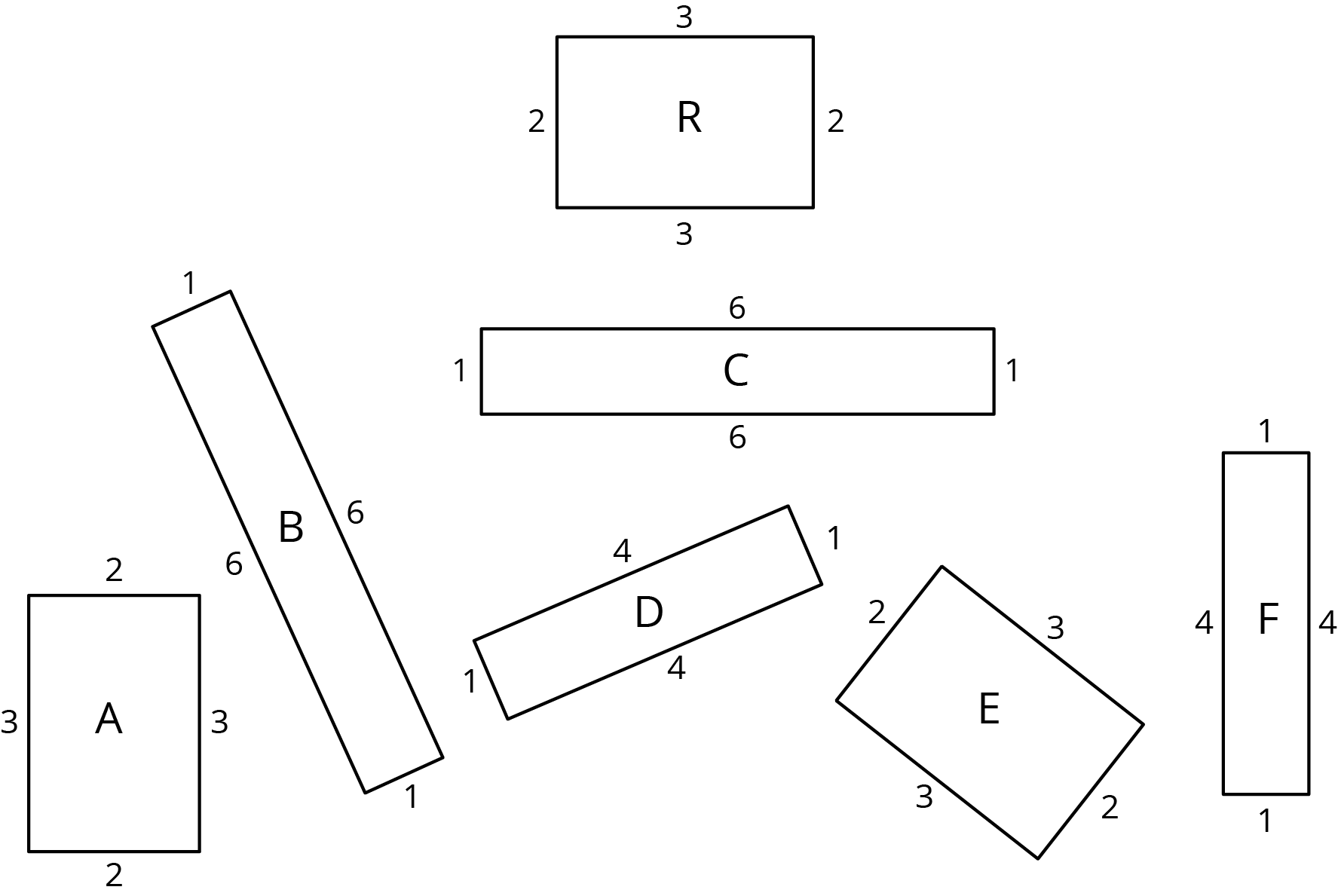 Which of these rectangles have the same area as Rectangle R but different perimeter?Which rectangles have the same perimeter as Rectangle R but different area?Which have the same area and the same perimeter as Rectangle R?Use materials from the geometry tool kit to decide which rectangles are congruent. Shade congruent rectangles with the same color.Activity Synthesis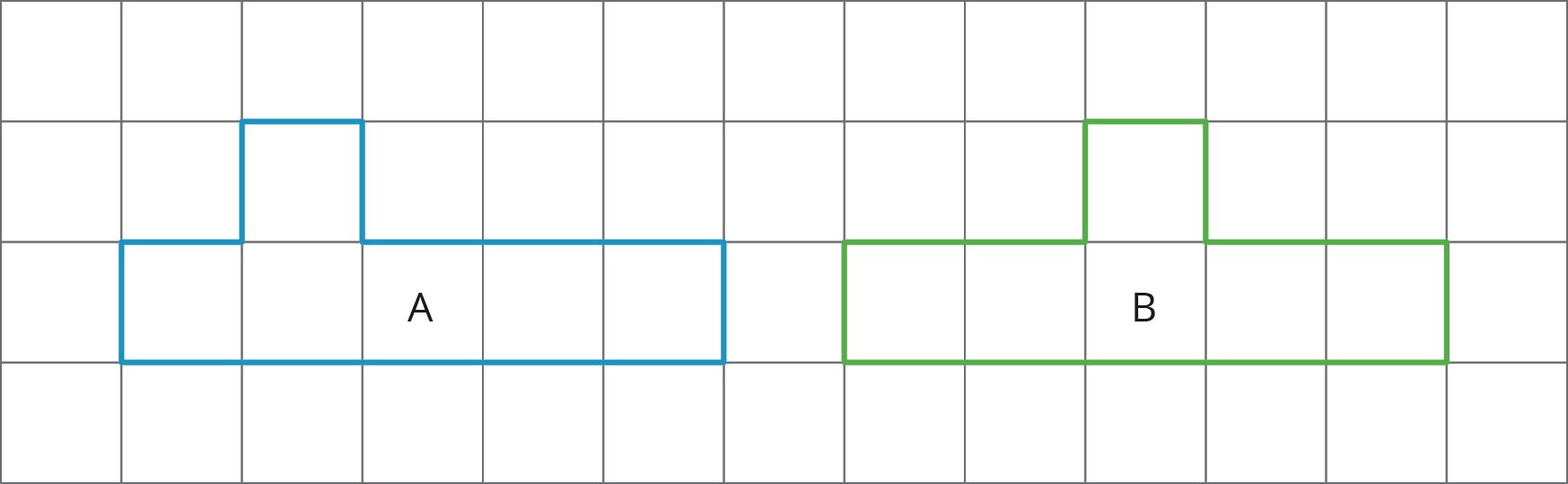 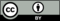 © CC BY Open Up Resources. Adaptations CC BY IM.